莱西市卫生健康局下属公立医院——青岛莱西市人民医院、青岛莱西市中医医院、青岛莱西市市立医院、青岛莱西市皮肤病医院，面向全国医学类毕业生，校园招聘控制总量工作人员147名！青岛莱西市卫生健康局下属公立医院校园招聘面向全国医学类2021年应届高校毕业生及择业期内（2019年、2020年）未落实过工作单位的高校毕业生。本科学历年龄应在30周岁以下（1990年6月5日以后出生），硕士研究生学历年龄应在35周岁以下（1985年6月5日以后出生），博士研究生学历年龄应在45周岁以下（1975年6月5日以后出生）；具备招聘岗位所需的其它资格条件：定向、委培毕业生应聘，须征得定向、委培单位同意；曾受过刑事处罚，被开除党籍的人员，曾被开除公职的人员，在读全日制普通高校非应届毕业生，现役军人以及法律规定不得聘用的其他情形的人员不得应聘，在读全日制普通高校非2021年应届毕业生不能用已取得的学历学位作为条件应聘。应聘人员不能报考与本人有应回避亲属关系的岗位。毕业生在校期间的社会实践、实习、兼职等不作为工作经历。2021年应届毕业生必须在2021年7月31日前取得毕业证和学位证。非个人原因未按时取得毕业证和学位证的，学校应出具延期毕业证明，按国家规定的取得时间为准，否则取消聘用资格。报名采取现场报名的方式。每人限报一个岗位。现场报名时间：2021年6月5日（星期六）07:00-11:30，14:00-17:00；报名地点：青岛广播电视大学莱西分校8号楼3楼（青岛莱西市水集街道办事处黄海中路9号甲）。资格审查：参加现场报名的应聘人员，按应聘岗位需求条件，提交本人相关证明材料及《青岛莱西市卫生健康局下属公立医院2021年校园招聘报名登记表》。相关证明材料主要包括：2021年应届毕业生需提交二代身份证、学校核发的就业推荐表和就业协议书（实行网上签约的可不提供就业协议书）、本人所取得的资格证书、荣誉证书、担任学生干部和党员身份证明等（须在2021年6月5日之前取得）。2021年定向、委培毕业生还需提交定向、委培单位同意应聘的证明。       已毕业的择业期内（2019年、2020年）未落实过工作单位的高校毕业生，需提供二代身份证、国家承认的学历证书、学位证书、报到证及本人所取得的资格证书、荣誉证书、担任学生干部和党员身份证明（均须在2021年6月5日之前取得）以及未落实工作单位证明（①当地高校毕业生就业部门出具的未就业证明材料；②档案管理部门出具的档案中无就业材料的证明；③个人缴保记录）。       2021年应届毕业生的学历及学位证书须在2021年7月31日前取得。因新冠肺炎疫情未按时取得毕业证和学位证的，按国家规定的取得时间为准。       现场报名资格审查时，考生须提交以上材料原件及复印件（使用A4纸复印）各一份。招聘岗位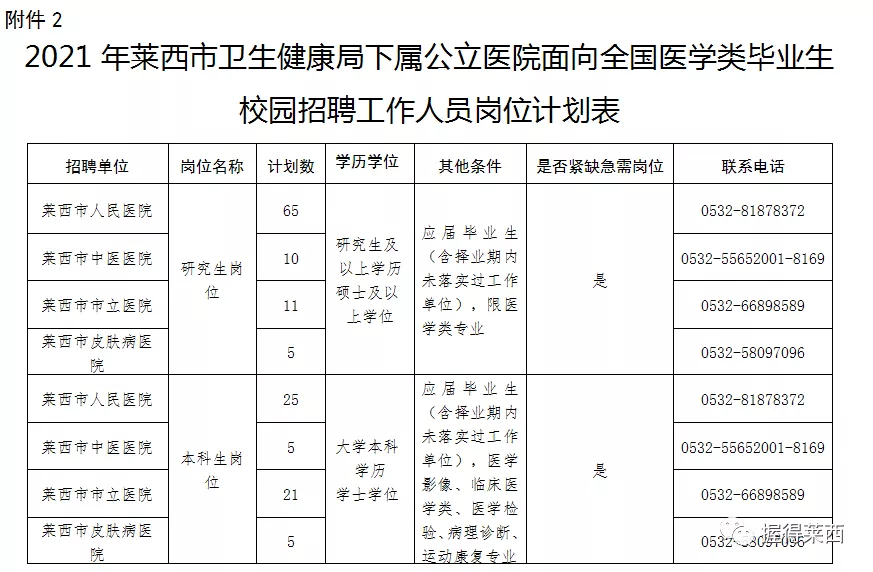 